„Pomieszane kurczęta”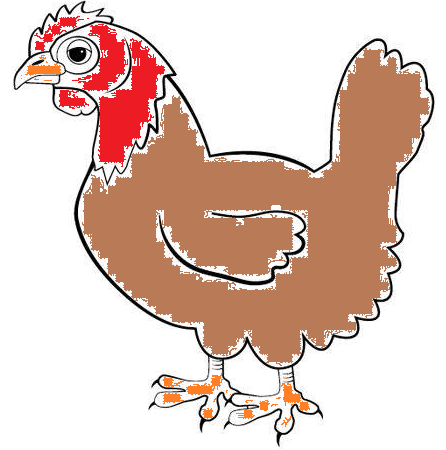 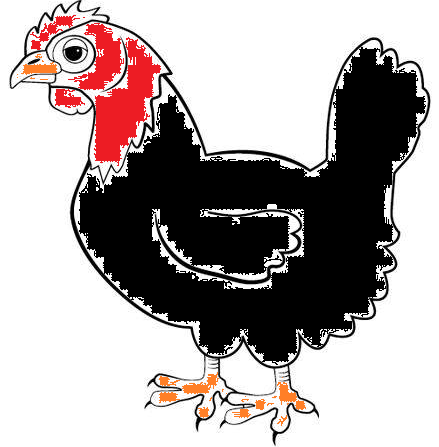 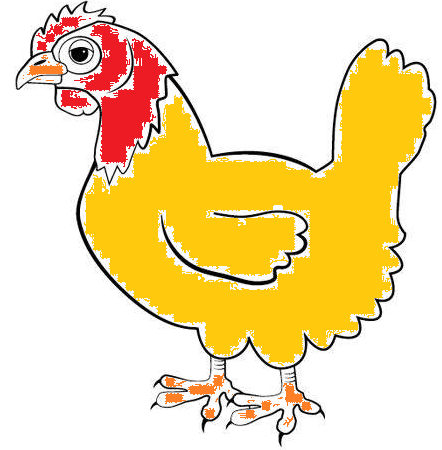 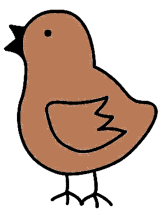 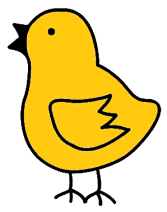 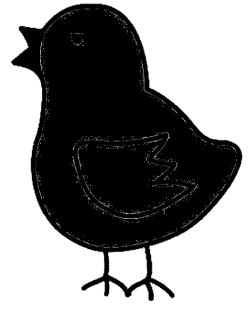 „Kury i jajka”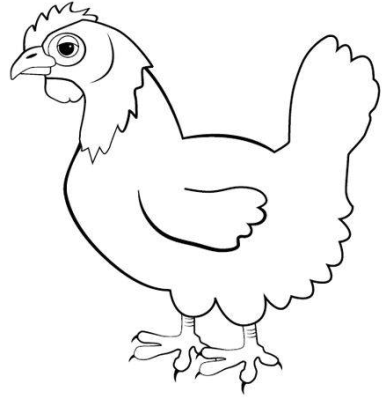 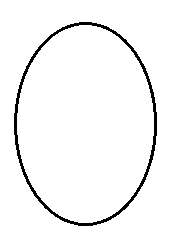 „ Ile kur zniosło jajko”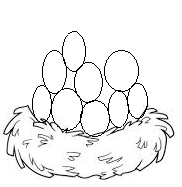 